VSTUPNÍ ČÁSTNázev moduluSíť internetu věcíKód modulu18-m-4/AA80Typ vzděláváníOdborné vzděláváníTyp moduluodborný praktickýVyužitelnost vzdělávacího moduluKategorie dosaženého vzděláníM (EQF úroveň 4)Skupiny oborů18 - Informatické oboryKomplexní úlohaInstalace a konfigurace OS pro IoTObory vzdělání - poznámky18-20-M/01 Informační technologieDélka modulu (počet hodin)28Poznámka k délce moduluPlatnost modulu od30. 04. 2020Platnost modulu doVstupní předpokladyprogramování mikrokontrolérů a programování mikropočítačů;sériová komunikace;bezdrátová komunikace;ovládání základních periferií a senzorůJÁDRO MODULUCharakteristika moduluŽák se v průběhu výuky modulu seznamuje se základními principy sítí IoT, technologiemi bezdrátových sítí IoT a jejich topologiemi. Získává základní dovednosti s komunikačními protokoly v sítích IoT, bezpečností sítí IoT, návrhem a konfigurací jednoduché sítě IoTOčekávané výsledky učeníOdborné kompetence dle RVP:navrhovat, sestavovat a udržovat HW, tzn. aby absolventi:volili vyvážená HW řešení s ohledem na jeho funkci, parametry a vhodnost pro předpokládané použití;kompletovali a oživovali sestavy včetně periferních zařízení;identifikovali a odstraňovali závady HW a prováděli upgrade.pracovat se základním programovým vybavením, tzn. aby absolventi:volili vhodný operační systém s ohledem na jeho předpokládané nasazení;instalovali, konfigurovali a spravovali operační systém včetně jeho pokročilého nastavení dle objektivních potřeb uživatele;navrhovat, realizovat a administrovat počítačové sítě, tzn. aby absolventi:navrhovali a realizovali počítačové sítě s ohledem na jejich předpokládané využití;konfigurovali síťové prvky;administrovali počítačové sítěpopis očekávaných kompetencí a výsledků učení;žák zvolí vhodnou technologii pro vytvoření jednoduché bezdrátové IoT sítě, tj.:samostatně navrhne a vytvoří síť IoT - vybere vhodné síťové prvky pro IoT bezdrátovou síťpopíše komunikační protokoly a využije vhodné IoT protokolypoužije sériovou komunikacipoužije bezdrátovou technologii komunikacekonfiguruje prvky jednoduché IoT sítě - naprogramuje koncové uzly, koordinátor a brány ve vhodném programovacím jazyce a operačním systémuzabezpečí bezdrátovou síťObsah vzdělávání (rozpis učiva)zvolit vhodnou technologii bezdrátové sítě IoT podle účelu použití;návrhnout topologii IoT sítě;zvolit hardwarové řešení sítě IoT;použít komunikační protokoly v sítí IoT;konfigurovat jednotlivé prvky navržené a zapojené sítě IoT - instalovat vhodný operační systém a naprogramovat koncové uzly, koordinátor a brány;zajistit bezpečnost sítě IoT;ověřit funkčnost konfigurované sítě.Učební činnosti žáků a strategie výukyVe výuce se doporučuje kombinovat níže uvedené metody výuky.Metody slovní:monologické metody (popis, vysvětlování, výklad),dialogické metody (rozhovor, diskuse),metody práce s literaturou, InternetemMetody názorně demonstrační:názorné předvedení požadované činnostivyužití internetových zdrojů včetně názorných videí a tutoriálůMetody praktické:nácvik pracovních dovedností,samostatná práce s dozorem učitelevypracování příslušného pracovního listuUčební činnosti žáků:Žáci v rámci teoretické přípravy praktických činností jsou seznámeni:s jednotlivými komponenty IoT a jejich významu pro činnost celého systémus konfigurací jednotlivých komponentŽáci v rámci praktické výuky provádí následující činnosti:rozlišují jednotlivé komponenty IoT a jejich význam pro činnost celého systémuorientují se v problematice požadovaných konfigurací jednotlivých komponentovládají základní konfiguraci jednotlivých komponent IoTsamostatně pod dozorem vyučujícího sestaví síť IoT z prvků výukové stavebnicenainstalují OS Linuxnakonfigurují prvky sestavené sítěnastaví sériovou komunikaciověří funkčnost sestavené IoT sítěZařazení do učebního plánu, ročníkVýuka by měla probíhat ve vyučovacím předmětu Praktická cvičení ve 4. ročníkuVÝSTUPNÍ ČÁSTZpůsob ověřování dosažených výsledkůPrůběžné ověření znalostí a dovedností před a během praktického cvičeníVyhodnocení výstupů na základě vypracování Pracovního listuKritéria hodnoceníKritéria hodnocení pro ověřování v rámci výuky:Rozpoznat jednotlivé komponenty IoT sítě, znát jejich význam pro činnost IoT – hodnotí se počet rozpoznaných a popsaných komponent z celkového počtu, který mají k dispoziciSestavit síť, připojit periferie (výstupy a snímače), Nakonfigurovat periferie – hodnotí se počet připojených periferií z celkového počtuNainstalovat OS – nainstalovaný OS je/není funkčníOvěřit funkčnost – hodnotí se počet funkčních připojených periferií z celkového počtuVyplnění a včasné odevzdání pracovního listu, v rámci kterého žák řeší předchozí úkoly, hodnotí se obsahová stránka (popis jednotlivých provedených činností včetně dosažených výsledků) i grafická úprava.Klasifikační stupeň 1: bezchybná funkce všech komponent podle zadání, plně vypovídající popis provedených činností, vhodná grafická úpravaKlasifikační stupeň 2: drobné chyby funkčnosti některých komponent podle zadání, správný popis základních provedených činností, drobné chyby formátů grafické úrovněKlasifikační stupeň 3: ojedinělé hrubé chyby funkčnosti některých komponent při zachování funkčnosti celku podle zadání, ojedinělé chyby v popisu základních provedených činností, průměrná grafická úpravaKlasifikační stupeň 4: více hrubých chyb funkčnosti komponent při zachování částečné funkčnosti celku podle zadání, časté chyby v popisu základních provedených činností, nevhodná grafická úpravaKlasifikační stupeň 5: více hrubých chyb funkčnosti komponent znemožňujících alespoň částečnou funkčnost celku podle zadání, chybný nebo žádný popis základních provedených činností, nevhodná grafická úprava, neodevzdání PL.Doporučená literaturaAplikace Raspberry PI, dostupné na  https://pinout.xyz/pinout/ [28. 05. 2019]PoznámkyObsahové upřesněníOV RVP - Odborné vzdělávání ve vztahu k RVPMateriál vznikl v rámci projektu Modernizace odborného vzdělávání (MOV), který byl spolufinancován z Evropských strukturálních a investičních fondů a jehož realizaci zajišťoval Národní pedagogický institut České republiky. Autorem materiálu a všech jeho částí, není-li uvedeno jinak, je Miroslav Paul. Creative Commons CC BY SA 4.0 – Uveďte původ – Zachovejte licenci 4.0 Mezinárodní.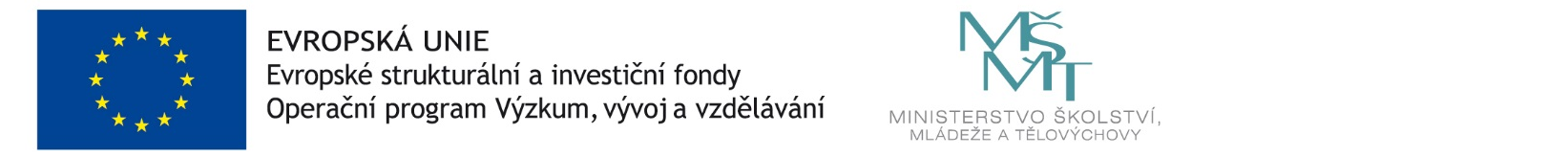 